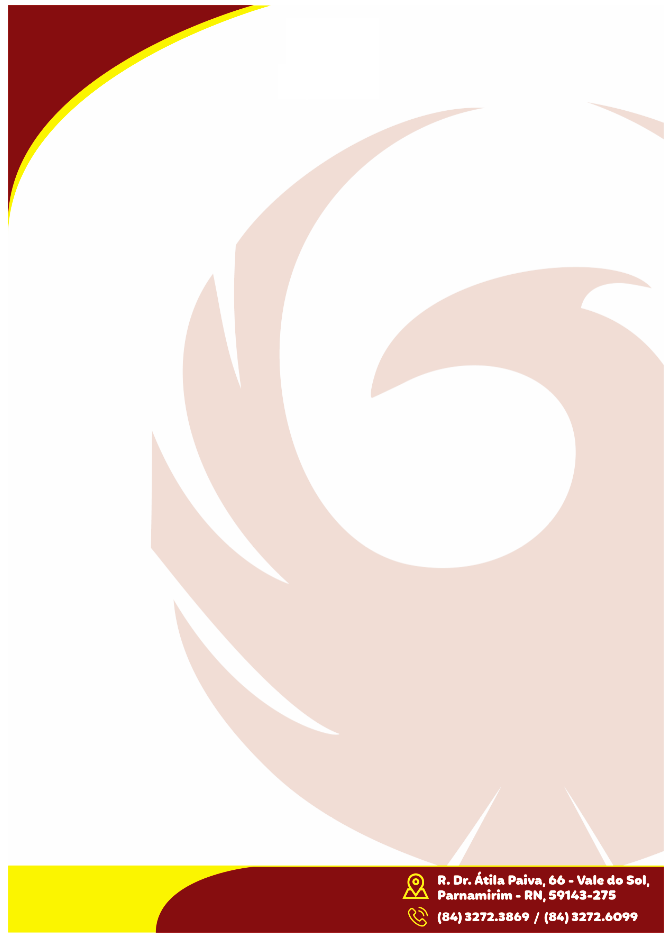 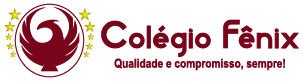 ROTEIRO DE AVALIAÇÕES PARCIAIS – I TRIMESTRE 20208º ANO – CSEGUNDA-FEIRA: 23/03/2020DISCIPLINA: GEOGRAFIACONTEÚDOS:Capítulo 1 – O ser humano e o seu lugar no mundoPáginas: 5, 6, 7, 8, 9, 10, 11, 12, 14, 16, 17, 18 e 19Capítulo 2 – O mundo dividido Páginas: 27, 28, 31, 32, 33, 34, 35, 36 e 37TERÇA-FEIRA: 24/03/2020DISCIPLINA: HISTÓRIACONTEÚDOS:Capítulo 1 e 2:Revoluções na InglaterraA Revolução IndustrialSEXTA-FEIRA: 27/03/2020DISCIPLINA: FILOSOFIACONTEÚDOS: Capítulo 1Assumir os rumos da própria vidaPensando o tempo e a autonomiaCapítulo 2Autonomia - Exercício da responsabilidade.